Alexander McQueen – A/W 2020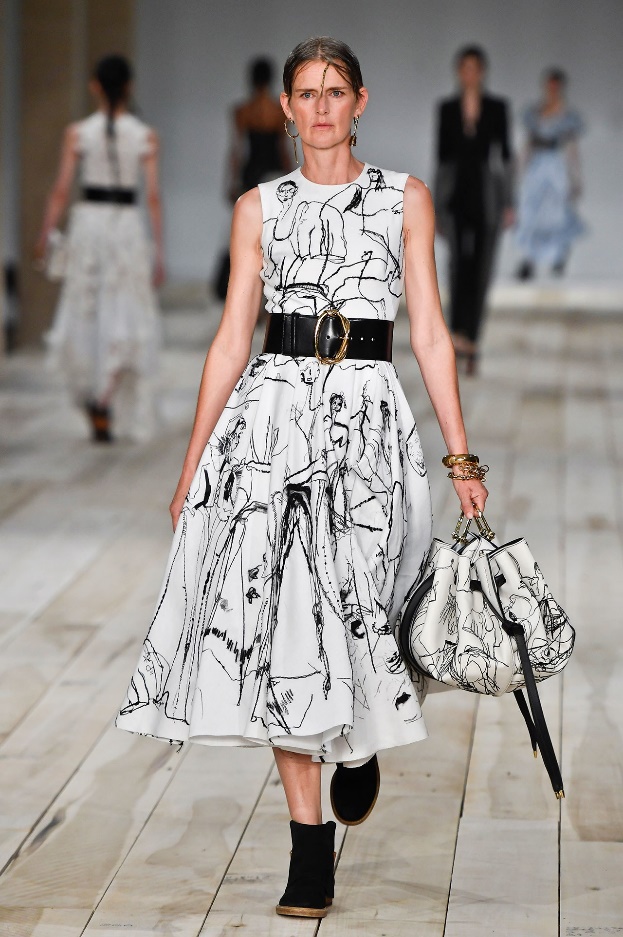 Balenciaga S/S 2019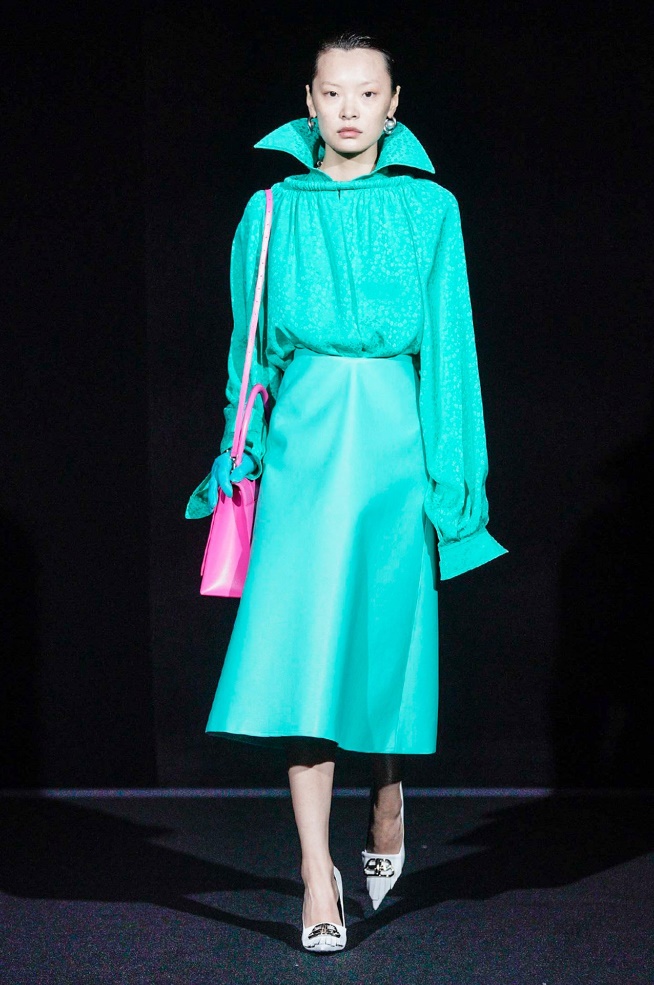 Louis Vuitton S/S 2019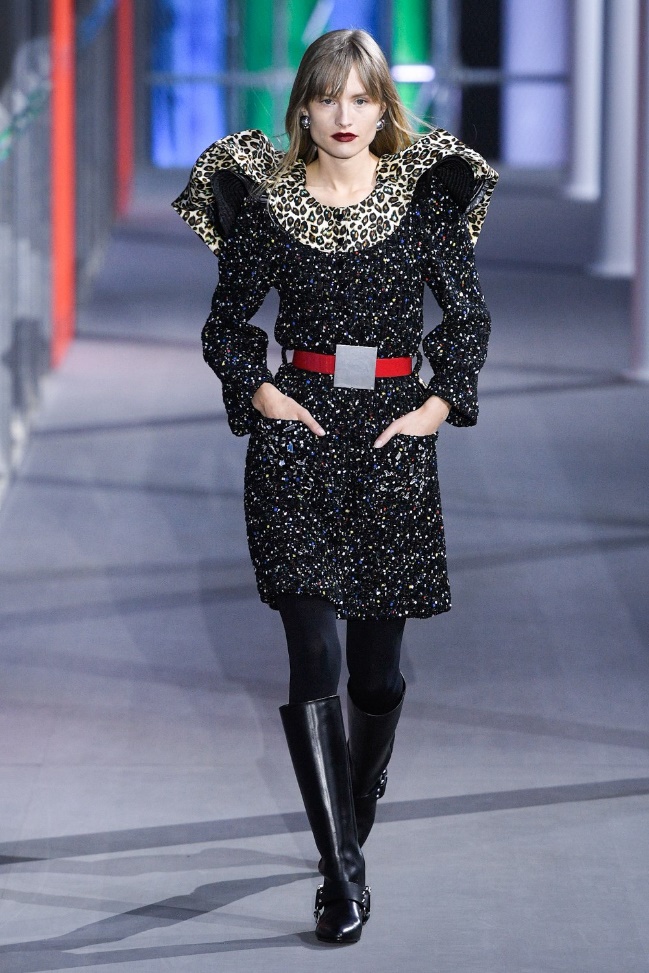 Richard Quinn S/S 2019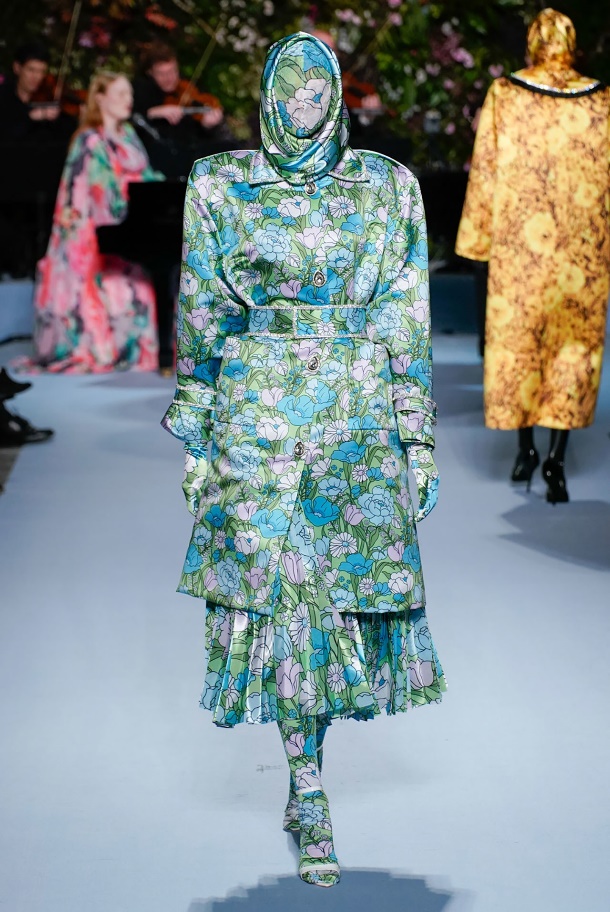 